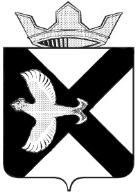 ДУМА МУНИЦИПАЛЬНОГО ОБРАЗОВАНИЯПОСЕЛОК БОРОВСКИЙРЕШЕНИЕ29 сентября 2021 г.							                    №154рп. БоровскийТюменского муниципального районаРассмотрев и обсудив проект решения «О внесении изменений в решение Думы муниципального образования поселок Боровский от  № 44 «О бюджете муниципального образования поселок Боровский на 2021 год и на плановый период 2022 и 2023 годов» (с изменениями от 24.02.2021 №76, 31.03.2021 №100, 28.04.2021 №116, 26.05.2021 №132, 30.06.2021 № 142, 25.08. 2021 № 148) на заседании Думы муниципального образования поселок Боровский, в соответствии со статьей 23 Устава муниципального образования поселок Боровский, Дума муниципального образования поселок БоровскийРЕШИЛА:1. Принять в первом чтении проект решения «О внесении изменений в решение Думы муниципального образования поселок Боровский от 26.11.2020 № 44 «О бюджете муниципального образования поселок Боровский на 2021 год и на плановый период 2022 и 2023 годов» (с изменениями от 24.02.2021 №76, 31.03.2021 №100, 28.04.2021 №116, 26.05.2021 №132, 30.06.2021 № 142, 25.08. 2021 № 148)2. Рассмотреть настоящее решение во втором чтении в ходе настоящего заседания  Думы.О проекте решения «О внесении изменений в решение Думы муниципального образования поселок Боровский от 26.11.2020 № 44 «О бюджете муниципального образования поселок Боровский на 2021 год и на плановый период 2022 и 2023 годов» (с изменениями от 24.02.2021 №76, 31.03.2021 №100, 28.04.2021 №116, 26.05.2021 №132, 30.06.2021 № 142, 25.08. 2021 № 148)Председатель ДумыВ.Н. Самохвалов